   ҠАРАР                                                                               РЕШЕНИЕО решении Постоянной Комиссии Совета сельского поселения Шаранский сельсовет муниципального района Шаранский район Республики Башкортостан  двадцать седьмого созыва по  управлению муниципальной собственностью и земельным отношениям     В соответствии со статьей 14 Регламента Совета сельского поселения Шаранский сельсовет муниципального района Шаранский район республики Башкортостан Совет сельского поселения Шаранский сельсовет муниципального района Шаранский район Республики Башкортостан решил:- вывести из состава Постоянной комиссии по управлению муниципальной собственностью и земельным отношениям Совета сельского поселения Шаранский сельсовет муниципального района Шаранский район Республики Башкортостан Исламова Сергея Идылбаевича – депутата от избирательного округа № 6, в связи с досрочным прекращением полномочий депутата Совета сельского поселения Шаранский сельсовет муниципального района Шаранский район Республики Башкортостан- назначить председателем постоянной комиссии по управлению муниципальной собственностью и земельным отношениям Совета сельского поселения Шаранский сельсовет муниципального района Шаранский район Республики Башкортостан Шакирова Динара Дамировича – депутата от избирательного округа № 6.Глава сельского поселенияШаранский сельсовет                                                                        Р.М.Нуриев     с. Шаран10.11.2016№ 16/104                                   Башкортостан РеспубликаһыШаран районымуниципаль районыныңШаран ауыл Советы ауыл биләмәһе Советы452630 Шаран ауылы, Кызыл урамы 9Тел.(347) 2-22-43,e-mail:sssharanss@yandex.ruШаран  ауылы, тел.(34769) 2-22-43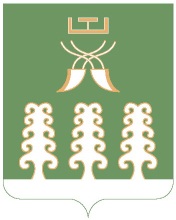 Республика БашкортостанСовет сельского поселенияШаранский сельсоветмуниципального районаШаранский район452630 с. Шаран ул. Красная,9Тел.(347) 2-22-43,e-mail:sssharanss@yandex.ruс. Шаран тел.(34769) 2-22-43